CALL FOR PARTNERS IN ENVIRONMENTAL ART PROJECTThe Nest Project is a community art organisation run by local artists Claire Gebbett and Rebekah Boone.  Our project has grown from our basic ideals:Getting outside for health and well beingCommunity collaborationThe power of creativityHaving a connection with and caring for our environment2016 saw our inception after collaboration with a Forest School group (we made a giant nest sculpture which displayed at Open Studios Schools Section) and we have been busy making art with communities - specifically giant nests and collages made from plastic litter- ever since.  We have upcoming day workshops at Whitlingham Park, Grapes Hill Community Garden and with the Friends of Train Wood.  Building sculptures from natural materials as a community is a wonderfully collaborative, mindful and fun experience.  It is educational as we problem-solve, it encourages care of the environment as we notice the details of and the wonders in the natural world and it stimulates our creativity.  Getting outside and doing art also helps people keep active and healthy, appreciating art outside helps us value our surroundings.The Nest Project are currently applying for Arts Council funding to run a yearlong project (April 2018 to March 2019) making environmental art with community groups in the East Anglia region.  We are looking for 22 partners to join us in this exciting journey.  Imagine a beautiful outside sculpture made from natural materials, made by your group or community.  We can build you a giant nest, spider web, weaving wall or something designed specifically for your group.  Arts Council funding requires part funding from other sources, hence a fee to each group of £60 for each workshop (this includes a planning/design session before the build).  If you are interested in being a potential partner, please respond to our email to let us know.  There is no commitment necessary at the moment other than to say you are interested in possibly building a sculpture with us over the next year and being prepared to allow us to "hire" the use of part of your land to work with your group and site the sculpture (this is listed on the application as funding in kind to the value of £250) If you want to register interest in this project your organisation will also be listed as a potential partner).We hope to hear from you!  Here’s some examples of our group  work: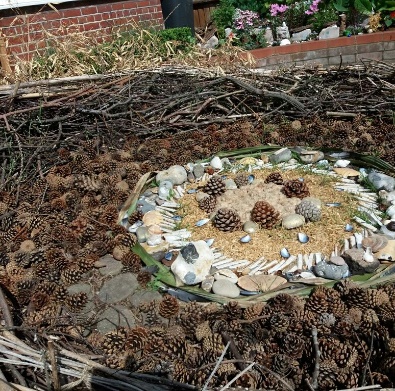 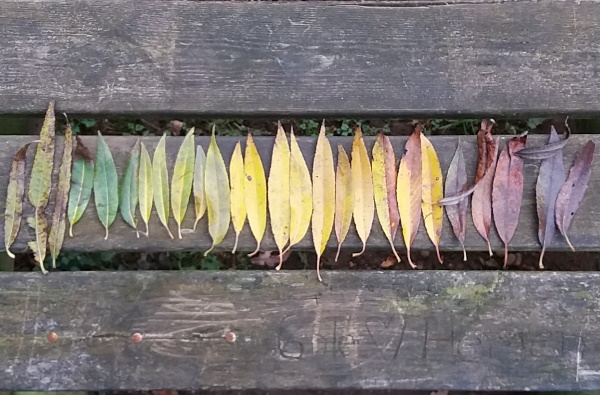 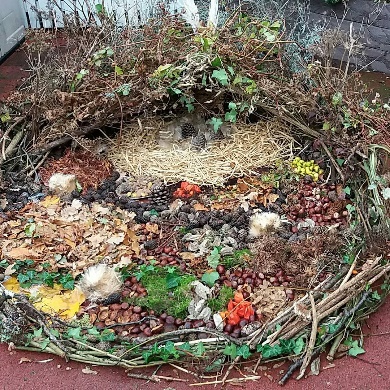 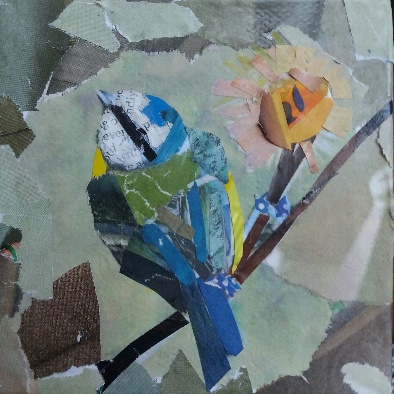 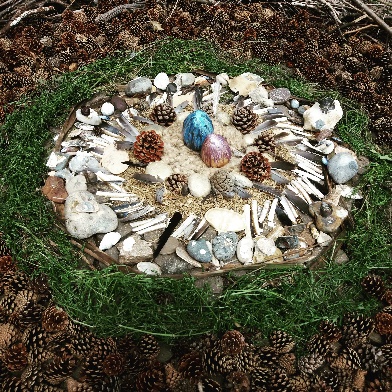 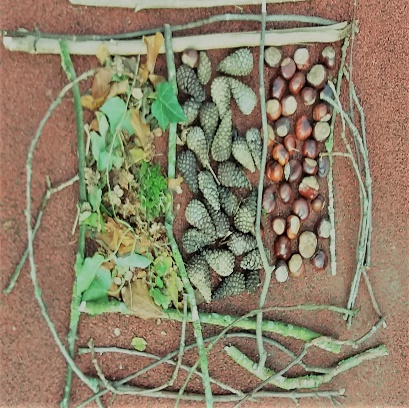 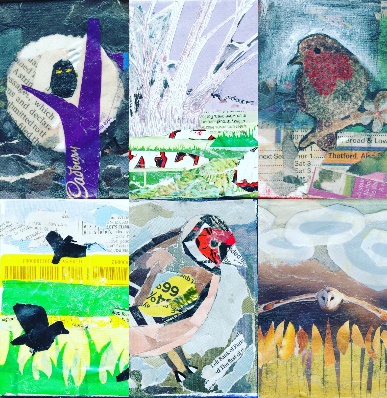 